АДМИНИСТРАЦИЯ ТУЖИНСКОГО МУНИЦИПАЛЬНОГО РАЙОНА КИРОВСКОЙ ОБЛАСТИ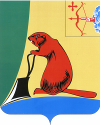 ПОСТАНОВЛЕНИЕ16.05.2019	№171пгт ТужаОб утверждении персонального состава Совета молодежи при администрации Тужинского муниципального района Кировской области В соответствии с положением о Совете молодёжи при администрации Тужинского муниципального района Кировской области, утвержденного распоряжением администрации Тужинского муниципального района от 15.03.2017 №16 «О создании Совета молодёжи при администрации Тужинского муниципального района Кировской области», администрация Тужинского муниципального района ПОСТАНОВЛЯЕТ:1. Утвердить персональный состав Совета молодёжи при администрации Тужинского муниципального района Кировской области согласно приложению.2. Настоящее постановление вступает в силу с момента официального опубликования в Бюллетене муниципальных нормативных правовых актов органов местного самоуправления Тужинского муниципального района Кировской области.Глава Тужинскогомуниципального района    Е.В. ВидякинаСостав Совета молодёжи при администрации Тужинского муниципального района Кировской области     ПриложениеУТВЕРЖДЕНпостановлением администрацииТужинского муниципального районаот 16.05.2019   №171КЛЕПЦОВАВарвара Васильевна-воспитатель МКУДОУ д/с «Сказка», председатель Совета молодежиКУКЛИНАЮлия ВасильевнаСЫСОЕВААнастасия Дмитриевна--педагог-организатор КОГОБУ СШ с.Ныр, заместитель председателя Совета молодеживедущий специалист по молодежной политике отдела культуры, спорта и молодежной политики, секретарь комиссииЧлены совета:БЕЗРУКОВМихаил АнатольевичБИЗЯЕВАУльяна ОлеговнаГРИБОВСКАЯМария ЭдуардовнаИВАНОВИван АркадьевичКАСЬЯНОВКонстантин АнатольевичМИЛЬЧАКОВАЯна АнатольевнаОТКЕЕВСергей Владимирович-------главный специалист - главный архитектор района отдела жизнеобеспечения администрации Тужинского муниципального районаученица КОГОБУ СШ с УИОП пгт Тужа, волонтерглавный специалист администрации Тужинского муниципального района, ответственный секретарь по делам несовершеннолетних и защите их прав художественный руководитель Ныровского СДК, руководитель Тужинского исполкома РМО ВПП «Единая Россия»начальник  КОГАУ «МФЦ» в Тужинском районеведущий специалист управления образования администрации Тужинского муниципального районаводитель СПК колхоз «Новый»ТЕТЕРИНАЕлизавета Владимировна ТЕТЕРИНИгорь Сергеевич--ученица КОГОБУ СШ с. Ныр, лидер первичного отделения РДШ в Тужинском муниципальном районеспециалист по обслуживанию АСУ управления делами администрации Тужинского муниципального районаУРТМИНЦЕВ Денис АндреевичЧЕСНОКОВААнастасия СергеевнаШИШКИНАЕлизавета Юрьевна---ведущий специалист по обслуживанию АСУ управления делами администрации Тужинского муниципального районаглавный специалист по ЖКХ, энергетике и экологии отдела жизнеобеспечения администрации Тужинского муниципального районаученица КОГОБУ СШ с УИОП пгт Тужа, юнармеец